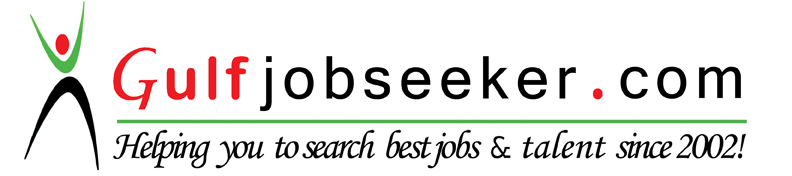 Contact HR Consultant for CV No: 338541E-mail: response@gulfjobseekers.comWebsite: http://www.gulfjobseeker.com/employer/cvdatabasepaid.php  Key Skills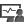 Accounting & Finance OperationsForecasting & BudgetingCash Flow OperationsMIS Reporting & DocumentationAccounts Payable/ReceivablesGeneral Ledger AccountingReconciliationsStatutory AuditsLiaison & Coordination Soft Skills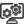 CommunicatorInnovator	ThinkerCollaborator	IntuitiveTeam Player Education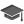  Profile Summary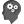 Gained 3 years of Articleship experience at V.Nagarajan & Co.Experienced in providing monthly financial statements, preparing and presenting weekly & monthly management reports while, ensuring integrity of all reported financial statementsExpertise in managing financial accounting, payables & receivables management, ledger books, bank reconciliation statements and finalization of accountsCapable of steering overall accounting operations, taxation and audit, implementing complex business processes and operational improvements, improving productivity and efficiencyProficient in variance analysis, reviewing financial statements, recording of capital expenditure & accounts payable to enable more effective control, GL ledger accounting & scrutiny, book keeping & financial analysisSkilled in improving operations, enhancing business growth & maximizing profits; expertise in designing/ implementing systems & procedures to achieve cost control & financial disciplineA strategist & implementer with recognized proficiency in meeting the organizational goals and objectives Career Timeline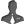 Worked under CAA.G.Sitaraman, Hyderabad asArticled AssistantN. Sai Krishna & Co.as Audit ManagerAppeared for CA Final from ICAI in 2016B.Com. from Acharya Nagarjuna University, Andhra Pradesh in 2012 Work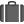 ExperienceOct’15-Nov’16Articleship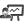 Sep’12-Sep’15 Trainings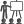  IT Skills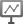  Personal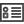 DetailsN. Sai Krishna & Co., Hyderabad as Audit Manager Key Result Areas: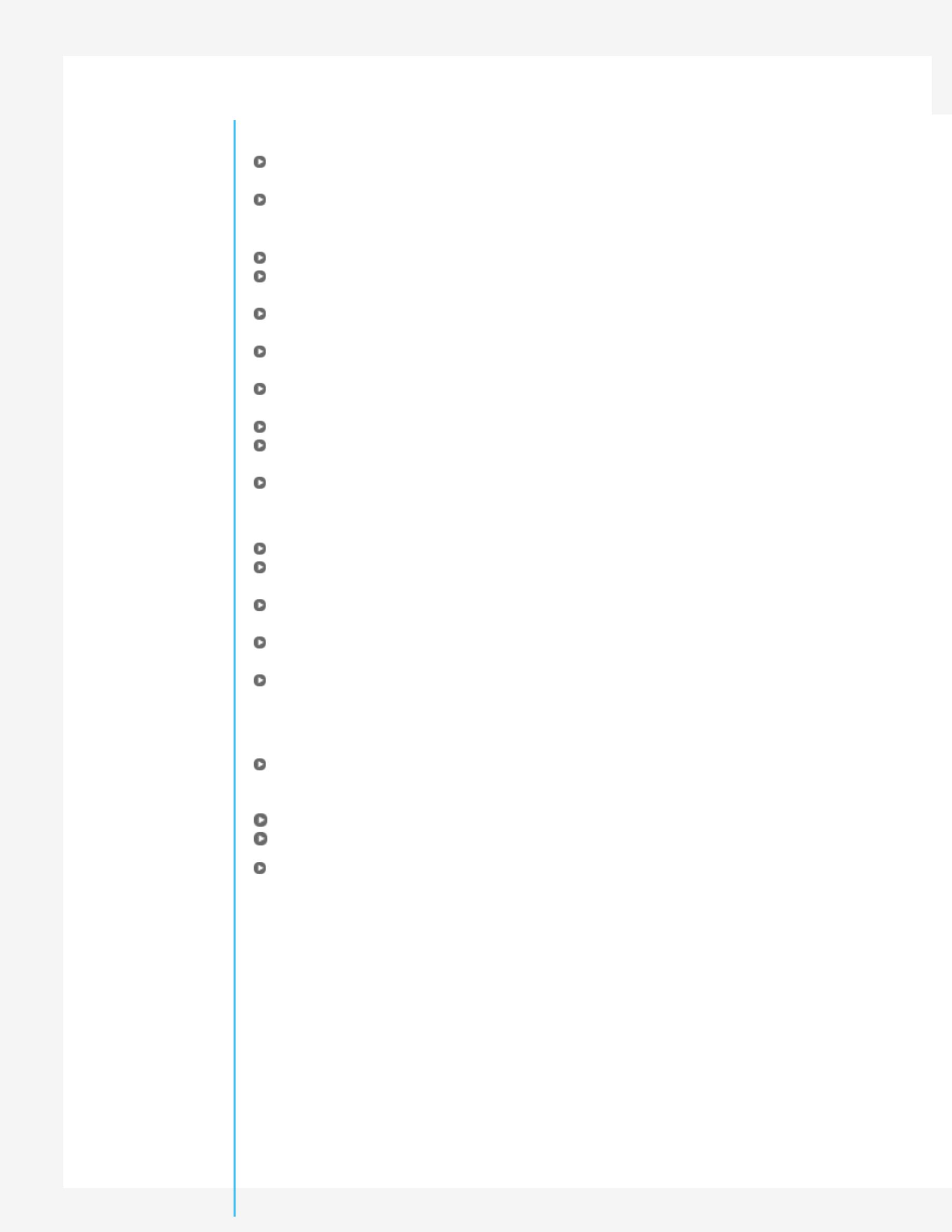 Managed the general accounting operations ensured that organizational finances are maintained in an effective, up-to-date and accurate mannerExecuted	inter-company	reconciliations	and	processed	journal	entries;	analyzed  financialstatements Profit & Loss A/C, Age-Wise Accounts Payables & Receivables Statements and Balance SheetsPrepared financial statements of private companies as per the schedule III of Companies Act 2013 Verified daily stock accounts; created cash flow statements, financial & economic statics, accounting statements and conducted ratio analysis basis accounting statementsCollated data to prepare revenue & expenses budgets; prepared financial statements, progress reports, cash reports and bank reconciliation statementsDeveloped ledgers like payroll, assets, sales, purchases, liabilities and generated trail balance; performed year end closing of permanent petty cash accountEnsured adherence to relevant operational procedures & instructions and spearheaded the Internal Audit Team & Tax Consultancy Assignment TeamWorked as a team member of Statutory Audit Team for private companiesMonitoring debtors & casualties regarding the company law matter and taxation, controlling finances of the company and coordinating with auditors to schedule audits of the company Assisted seniors in reviewing financial statements and prepared audit reports, management comment & management representation lettersSignificant Accomplishments:Developed a Permanent Audit File and Response to Internal AuditCrafted and implemented audit plans to address audit risks for SNFL Ltd., Basix Ltd., Asmitha Micro Fin Ltd. & other clients for the annual statutory auditAccelerated the monthly reconciliation process from a Sep’2012 to Nov’2016 task through measures such as stock reconciliation, bank reconciliation & fixed assets reconciliationReduced receivables by 5% (from INR 100 Thousand) in a month’s time as part of preparations for the Accounts Receivable migrationSecured recovery of INR 10 Crores by identifying errors in accounting entries and non-compliance with internal rulesV.Nagarajan & Co., Under CA A. G. Sitaraman, Hyderabad as Articled Assistant Key Result Areas:Conducted statutory audit for:-o	Basix Ltd.- Scientific Cultivation, Farmingo	Asimtha Micro Fin Ltd.- Micro finance to small vendorsPerformed tax audit for Share Micro Fin Ltd.- micro finance to small vendorsExecuted internal audit for Ujjivan Micro Fin Ltd.- micro finance to small vendorsAttended trainings on:-o	General Management and Communication Skills – I & IIo	International Businesses Challenges and Its EnvironmentPreparation of Credit Monitoring Arrangements (CMA) Reports and Analyzing The Ratios in The ReportTools: Microsoft Office (Word, Excel and PowerPoint)ERP Packages: SAP (FI-CO & MM Module), TallyDate of Birth: 1st August 1991Languages Known: English, Hindi, Telugu and UrduMarital Status: UnmarriedNationality: IndianNo. of Dependents: 3Visa Status: Visit VisaSep’12-Sep’152008 till dateSep’12-Sep’15Oct’15-Nov’16